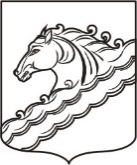    П О С Т А Н О В Л Е Н И ЕАДМИНИСТРАЦИИ  ЧЕРНИГОВСКОГО   СЕЛЬСКОГО  ПОСЕЛЕНИЯ ЧЕРНИГОВСКОГО   РАЙОНА  Об утверждении порядка проведения общественного обсуждения проекта правил благоустройства и санитарного содержания территории Черниговского  сельского поселения Белореченского района  В соответствии с постановлением Правительства Российской Федерации от 10.02.2017 № 169 «Об утверждении Правил предоставления и распределения субсидий из федерального бюджета бюджетам субъектов Российской Федерации на поддержку государственных программ формирования современной городской среды», руководствуясь статьей 32 Устава Черниговского сельского поселения Белореченского района ,  п о с т а н о в л я ю:1. Утвердить порядок проведения общественного обсуждения проекта правил благоустройства и санитарного содержания на территории Черниговского сельского поселения Белореченского района  (прилагается).  2. Контроль за выполнением настоящего постановления возложить на заместителя главы  Черниговского сельского поселения Х.И.Панеш.          3.  Настоящее постановление опубликовать в установленном порядке.          4.  Постановление вступает в силу со дня его официального опубликова-ния.ГлаваЧерниговского  сельского поселения  Белореченского района                                                                   С.В. Гордеева                                                                                   От 13.07.2017                         № 54Поселок Молодежный